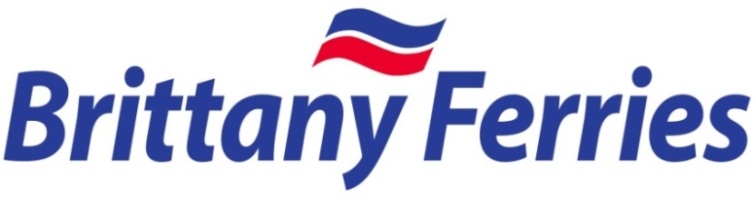 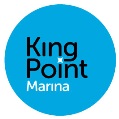 Scheduled Arrivals and Departures for July 2021These times are guidelines only and may vary due to weather conditions and operational requirementsIMPORTANT NOTICEFor navigational safety it is important that vessels requiring entry to or egress from King Point Marina are aware of scheduled ferry services operating from Millbay.Passage is prohibited whilst large vessels are manoeuvring in the outer harbour area.For vessels leaving the Marina there is a schedule of ferry movements displayed above and skippers are reminded to familiarise themselves with this information prior to planning departure.For vessels entering the Marina we request skippers contact “King Point Marina” on VHF Ch12 for any changes to the ferry schedule.DateShipArriveDepartDateShipArriveDepartJul 1st ThuSUSPENDEDJul 17th SatSUSPENDED Jul 2nd FriPont Aven10:4513:15Jul 18th SunPont Aven14:0016:45Jul 3rd SatSUSPENDEDJul 19th MonSUSPENDEDJul 4th SunPont Aven14:0016:45Jul 20th TuePont Aven14:0020:00Jul 5th MonSUSPENDEDJul 21st WedPont Aven13:1515:45Jul 6th TuePont Aven14:0020:00Jul 22nd ThuSUSPENDEDJul 7th WedPont Aven13:1515:45Jul 23rd FriPont Aven10:4513:15Jul 8th ThuSUSPENDEDJul 24th SatSUSPENDEDJul 9th FriPont Aven10:4513:15Jul 25th SunPont Aven14:0016:45Jul 10th SatSUSPENDEDJul 26th MonSUSPENDEDJul 11th SunPont Aven14:0016:45Jul 27th TuePont Aven14:0020:00Jul 12th MonSUSPENDEDJul 28th WedPont Aven13:1515:45Jul 13th TuePont Aven13:1515:45Jul 29th ThuSUSPENDEDJul 14th WedPont Aven13:1515:45Jul 30th FriPont Aven10:4513:15Jul 15th ThuSUSPENDEDJul 31st SatSUSPENDEDJul 16th FriPont Aven10:4513:15